Fremont Elementary Business Partners 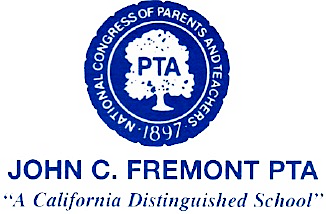 2019-2020 Business Partner StandardsThank you for partnering your business with our Fremont Community for the 2019-2020 school year. Your support means so much in the lives of our students. It helps to provide extracurricular activities like art, music, and theatre in our school, as well as enriching our academic programs through the science and technology labs. Below is an outline of marketing options available for the 2019-2020 school year:Fremont Business PartnersFor a donation of $500, you will be given marketing options that reach our entire school population for one-year from the time of signing of this agreement. Marketing opportunities include the following:Print Marketing	Fremont Business Partners will be provided with one vinyl 3’x5’ banner displayed on the corner of 4th Street and Termino (a heavily travelled intersection) for one-year from the time of signing the agreement. If a Business Partner requires the banner to be altered within the year it’s created, it will be at the expense of the Business Partner.Fremont Business Partners are welcome to provide promotional materials to be displayed at the following Fremont PTA events that engage both our Fremont and local community:Event			Date (subject to change)Fall Social		SeptemberCarnival		MaySpring Social 		June Email/Virtual MarketingFalcon Flyer: A list of our current Fremont Business Partners will be featured in two issues (November and May) of the Falcon Flyer, our monthly digital newsletter.Website Link at Fremont PTA Site: All Fremont Business Partners will be featured and linked on our Fremont PTA website in the Business Partners section: https://www.fremont-pta.org/business-partners.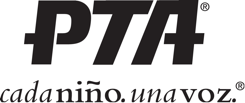 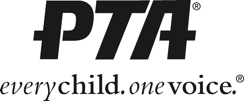 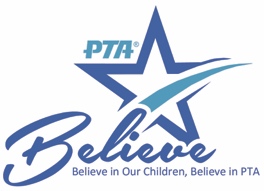 John C. Fremont Elementary - "A California Distinguished School"____________________________________________________________________________
(Business Name)____________________________________________________________________________
(Business Address) ____________________________________________________________________________
(Business Email & Phone)
This agreement formalizes the following partnership between Fremont School, PTA and_____________________________________________________________________.
	
The above has agreed to pay $500.00 to Fremont Elementary School for the 2019-2020 school year in exchange for marketing services as outlined in the attached Fremont Business Partners Standards.

The above business is welcome to note its partnership with Fremont PTA in its advertising.No exclusive right exists between Fremont, the Fremont PTA, and the Fremont Business Partner providing the good/service and the Fremont PTA reserves the right to obtain multiple providers of the same good/service.All correspondence between a Fremont Business Partner and Fremont’s Principal, Student Body, Fremont PTA and Teaching Staff is to first be approved by Fremont’s Business Partner Chairperson. The Business Partner Chairperson, upon their approval of the communication, will forward such correspondence to Fremont’s Principal and Fremont PTA President for official approval.

In order to avoid conflicts of interest, Fremont Business Partners are not to hold any chairperson position within the Fremont PTA, for any length of time, during their tenure as a Business Partner. Exceptions will only be made upon approval by the Executive Board and noted in the Minutes of the Executive Board.  Additionally, the position cannot create an exclusive arrangement between the Fremont Business Partner and service or good being provided by Fremont PTA or the school itself.  Should a current Fremont PTA Chairperson take up a Fremont Business Partnership, their Fremont PTA position may need to be resigned, at the discretion of the Board.

Fremont’s Principal, Fremont PTA President and Business Partner Chairperson reserve the right to terminate this partnership at any time.  You will be notified.
All parties should initial acceptance of this partnership below.
________________________________________________________  (Date ______________)
	Printed Name of Fremont Business Partner________________________________________________________  (Date ______________)Signature of Fremont Business Partner
_______	Derrick Muska, Fremont Business Partner Chair   	(Date _______________)
_______	Andrea Wader, President, Fremont PTA   	(Date _______________)
_______	Dr. Richards, Principal, Fremont Elementary  		(Date _______________)